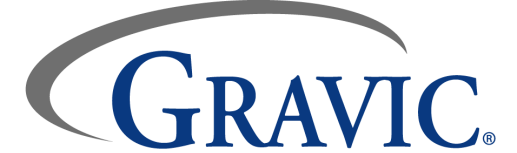 Special Instructions:Allergies:JuicesJuicesFruitsFruitsFruitsFruitsBakeryBakeryBakeryBakeryBakeryBakeryBakeryBakeryCondimentsCondimentsCondimentsCondimentsCondimentsCondimentsCondimentsCondimentsCondimentsCondimentsOrangeBananaBananaBanana BreadBanana BreadBanana BreadBanana BreadLemonLemonCream CheeseCream CheeseCream CheeseCream CheeseCream CheeseCream CheeseAppleAppleAppleBran MuffinBran MuffinBran MuffinBran MuffinSugarSugarLite Cream CheeseLite Cream CheeseLite Cream CheeseLite Cream CheeseLite Cream CheeseLite Cream CheeseCranberryOrangeOrangeBagelBagelBagelBagelHoneyHoneyNon-Dairy CreamerNon-Dairy CreamerNon-Dairy CreamerNon-Dairy CreamerNon-Dairy CreamerNon-Dairy CreamerPruneFruit YogurtFruit YogurtCinnamon RollCinnamon RollCinnamon RollCinnamon RollJellyJellyMargarineMargarineMargarineMargarineMargarineMargarineMilkMilkTeaTeaTeaTeaCoffeeCoffeeCoffeeCoffeeCoffeeCoffeeCoffeeCoffeeHot ChocolateHot ChocolateHot ChocolateHot ChocolateHot ChocolateHot ChocolateHot ChocolateNonFat MilkRegularRegularRegularRegularRegularRegularRegularRegularRegularRegular2% MilkDecafDecafDecafDecafDecafSugar-freeSugar-freeSugar-freeSugar-freeSugar-freeWhole MilkIcedIcedIcedIcedIcedMocha MixMocha MixMocha MixMocha MixMocha MixSoupSoupSoupBakeryBakeryBakeryBakeryBakerySaladsSaladsCondimentsCondimentsCondimentsCondimentsCondimentsCondimentsCondimentsCondimentsSoup of the DaySoup of the DayWhite RollWhite RollWhite RollWhite RollGarden Patch GreensLemonLemonLemonRaspberry VinaigretteRaspberry VinaigretteChicken NoodleChicken NoodleWheat RollWheat RollWheat RollWheat RollGarden Patch GreensSugarSugarSugarThousand IslandThousand IslandVegetable BrothVegetable BrothMelba ToastMelba ToastMelba ToastMelba ToastGelatin Fruit SaladSaltSaltSaltNon-Dairy CreamerNon-Dairy CreamerBeef BrothBeef BrothFlour TortillaFlour TortillaFlour TortillaFlour TortillaFruit YogurtRanchRanchRanchMargarineMargarineEntréesEntréesEntréesEntréesEntréesEntréesEntréesEntréesEntréesEntréesEntréesEntréesEntréesEntréesEntréesEntréesEntréesEntréesRoast Beef SandwichRoast Beef SandwichRoast Beef SandwichFiesta Fruit PlateFiesta Fruit PlateFiesta Fruit PlateFiesta Fruit PlateBaked Chicken w/ Stuffing Baked Chicken w/ Stuffing Baked Chicken w/ Stuffing 3 Cheese Sandwich3 Cheese Sandwich3 Cheese SandwichCold Meat Platter with White RollCold Meat Platter with White RollCold Meat Platter with White RollCold Meat Platter with White RollOriental BeefOriental BeefOriental BeefEgg Salad SandwichEgg Salad SandwichEgg Salad SandwichVegetable & Cream Cheese WrapVegetable & Cream Cheese WrapVegetable & Cream Cheese WrapVegetable & Cream Cheese WrapGarden Vegetable LasagnaGarden Vegetable LasagnaGarden Vegetable LasagnaDessertDessertDessertDessertDessertDessertDessertDessertDessertDessertDessertDessertDessertDessertDessertDessertDessertDessertDessertDessertDessertDessertDessertDessertDessertDessertGelatinPeachesPeachesPeachesCustardCustardCustardCustardCustardSherbetSherbetAngel Food Angel Food Angel Food Angel Food Fresh FruitFresh FruitMilkMilkMilkMilkTeaTeaTeaTeaTeaTeaTeaTeaCoffeeCoffeeCoffeeCoffeeCoffeeHot ChocolateHot ChocolateHot ChocolateHot ChocolateHot ChocolateHot ChocolateHot ChocolateHot ChocolateNonFat MilkNonFat MilkNonFat MilkRegularRegularRegularRegularRegularRegularRegularRegularRegularRegularRegularRegularRegular2% Milk2% Milk2% MilkDecafDecafDecafDecafDecafDecafDecafDecafSugar-freeSugar-freeSugar-freeSugar-freeSugar-freeWhole MilkWhole MilkWhole MilkIcedIcedIcedIcedIcedIcedIcedIcedMocha MixMocha MixMocha MixMocha MixMocha MixSoupSoupBakeryBakerySaladsSaladsSaladsSaladsSaladsSaladsCondimentsCondimentsCondimentsCondimentsSoup of the DayWhite RollGarden Patch GreensGarden Patch GreensGarden Patch GreensGarden Patch GreensGarden Patch GreensLemonRaspberry VinaigretteChicken NoodleWheat RollGarden Patch GreensGarden Patch GreensGarden Patch GreensGarden Patch GreensGarden Patch GreensSugarThousand IslandVegetable BrothMelba ToastGelatin Fruit SaladGelatin Fruit SaladGelatin Fruit SaladGelatin Fruit SaladGelatin Fruit SaladSaltNon-Dairy CreamerBeef BrothFlour TortillaFruit YogurtFruit YogurtFruit YogurtFruit YogurtFruit YogurtRanchMargarineEntréesEntréesEntréesEntréesEntréesEntréesEntréesEntréesEntréesEntréesEntréesEntréesEntréesEntréesTurkey Breast SandwichServed on a French roll with cranberry and stuffingTurkey Breast SandwichServed on a French roll with cranberry and stuffingTurkey Breast SandwichServed on a French roll with cranberry and stuffingTurkey Breast SandwichServed on a French roll with cranberry and stuffingTurkey Breast SandwichServed on a French roll with cranberry and stuffingMeat Loaf with Mashed PotatoesServed with a side of green beansMeat Loaf with Mashed PotatoesServed with a side of green beansMeat Loaf with Mashed PotatoesServed with a side of green beansMeat Loaf with Mashed PotatoesServed with a side of green beansMeat Loaf with Mashed PotatoesServed with a side of green beansMeat Loaf with Mashed PotatoesServed with a side of green beansVegetable & Cream Cheese WrapServed on a flour tortilla with garden vegetablesVegetable & Cream Cheese WrapServed on a flour tortilla with garden vegetablesVegetable & Cream Cheese WrapServed on a flour tortilla with garden vegetablesVegetable & Cream Cheese WrapServed on a flour tortilla with garden vegetablesVegetable & Cream Cheese WrapServed on a flour tortilla with garden vegetablesSweet & Sour ChickenServed with a side of steamed white riceSweet & Sour ChickenServed with a side of steamed white riceSweet & Sour ChickenServed with a side of steamed white riceSweet & Sour ChickenServed with a side of steamed white riceSweet & Sour ChickenServed with a side of steamed white riceSweet & Sour ChickenServed with a side of steamed white riceTuna Salad SandwichServed on a French roll with light mayonnaiseTuna Salad SandwichServed on a French roll with light mayonnaiseTuna Salad SandwichServed on a French roll with light mayonnaiseTuna Salad SandwichServed on a French roll with light mayonnaiseTuna Salad SandwichServed on a French roll with light mayonnaiseDeep Dish BurritoServed with a side of Spanish riceDeep Dish BurritoServed with a side of Spanish riceDeep Dish BurritoServed with a side of Spanish riceDeep Dish BurritoServed with a side of Spanish riceDeep Dish BurritoServed with a side of Spanish riceDeep Dish BurritoServed with a side of Spanish riceVegetable LasagnaWith marinara sauce and garden vegetablesVegetable LasagnaWith marinara sauce and garden vegetablesVegetable LasagnaWith marinara sauce and garden vegetablesVegetable LasagnaWith marinara sauce and garden vegetablesVegetable LasagnaWith marinara sauce and garden vegetablesEntrée of the DayServed with vegetable du JourEntrée of the DayServed with vegetable du JourEntrée of the DayServed with vegetable du JourEntrée of the DayServed with vegetable du JourEntrée of the DayServed with vegetable du JourEntrée of the DayServed with vegetable du JourDessertDessertDessertDessertDessertDessertDessertDessertDessertDessertDessertDessertDessertDessertDessertDessertDessertDessertDessertDessertDessertDessertDessertDessertDessertDessertDessertLemon CakeLemon CakeLemon CakeLemon CakeDiet CustardDiet CustardDiet CustardDiet CustardDiet CustardDiet CustardOld-fashioned CustardOld-fashioned CustardOld-fashioned CustardOld-fashioned CustardOld-fashioned CustardOld-fashioned CustardOld-fashioned CustardOld-fashioned CustardOld-fashioned CustardVanilla PuddingVanilla PuddingVanilla PuddingVanilla PuddingFresh FruitFresh FruitFresh FruitFresh FruitFresh FruitFresh FruitGelatinGelatinGelatinGelatinGelatinGelatinGelatinGelatinGelatinSherbetSherbetSherbetSherbetPearsPearsPearsPearsPearsPearsAngel Food CakeAngel Food CakeAngel Food CakeAngel Food CakeAngel Food CakeAngel Food CakeAngel Food CakeAngel Food CakeAngel Food CakeMilkMilkMilkMilkTeaTeaTeaTeaTeaTeaTeaCoffeeCoffeeCoffeeCoffeeCoffeeCoffeeCoffeeCoffeeCoffeeHot ChocolateHot ChocolateHot ChocolateHot ChocolateHot ChocolateHot ChocolateHot ChocolateHot ChocolateHot ChocolateNonFat MilkRegularRegularRegularRegularRegularRegularRegularRegularRegularRegularRegularRegularRegularRegularRegularRegularRegular2% MilkDecafDecafDecafDecafDecafDecafDecafDecafDecafSugar-freeSugar-freeSugar-freeSugar-freeSugar-freeSugar-freeSugar-freeSugar-freeLactaidIcedIcedIcedIcedIcedIcedIcedIcedIcedMocha MixMocha MixMocha MixMocha MixMocha MixMocha MixMocha MixMocha MixWhole MilkHerbalHerbalHerbal